                                 LOKVANJ IZ PAPIRJA 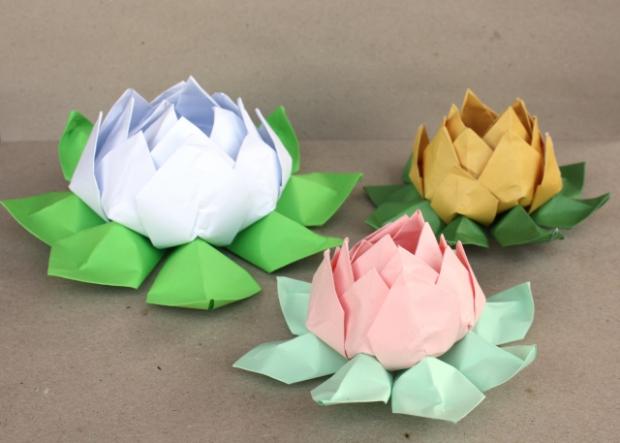 Lokvanj je narejen v origami tehniki. Potrebujemo 8 belih pravokotnikov iz tankega belega papirja in 4 zelene pravokotnike 18 cm x 10 cm. Lahko so tudi večji; pri manjših pravokotnikih se papir manj mečka. Postopek je razviden na slikah. Zelene pravokotnike zlagamo enako kot bele, edino na koncu jih obrnemo na nasprotno stran kot bele. Če vam bo uspelo narediti lokvanj, le zakaj vam ne bi, ga fotografirajte in pošljite na moj mail ivana.kovsca@os-cerknica.si                                                                                                     Ivanka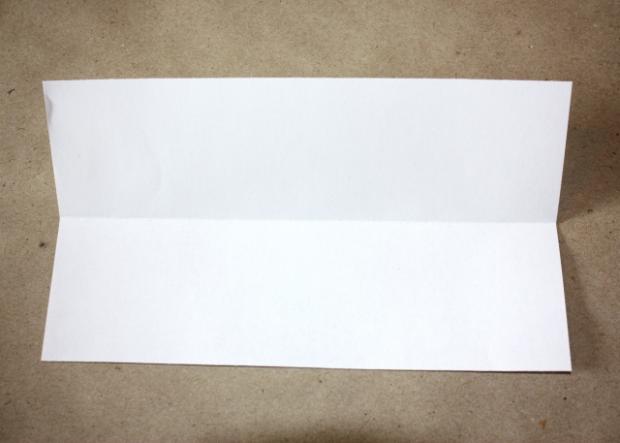 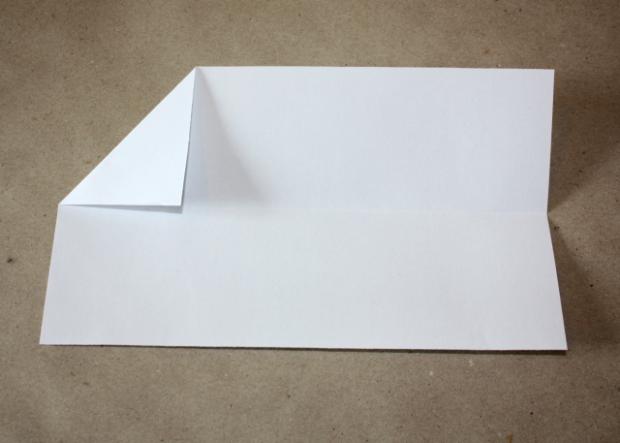 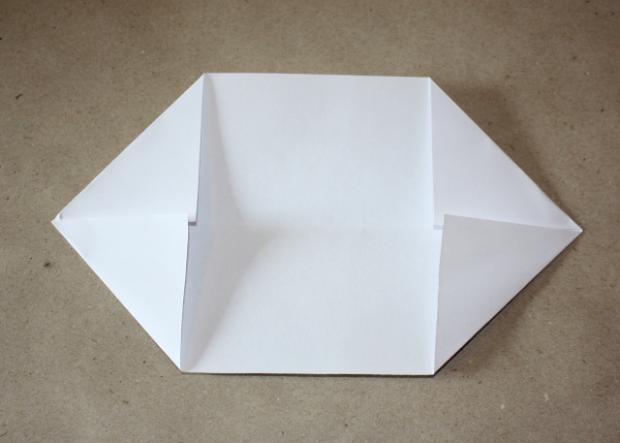 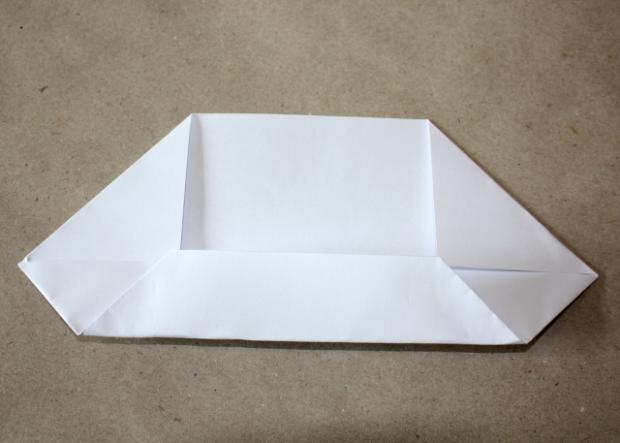 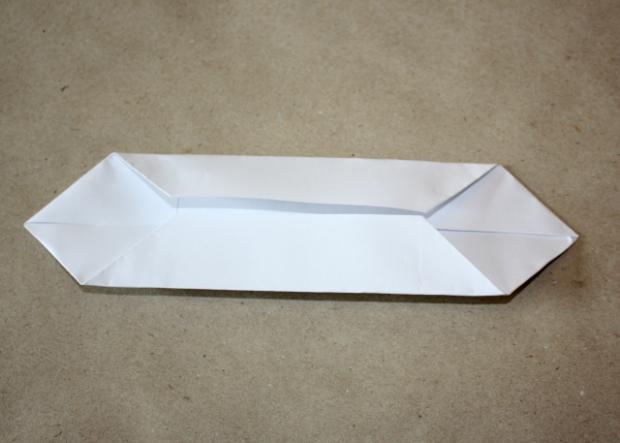 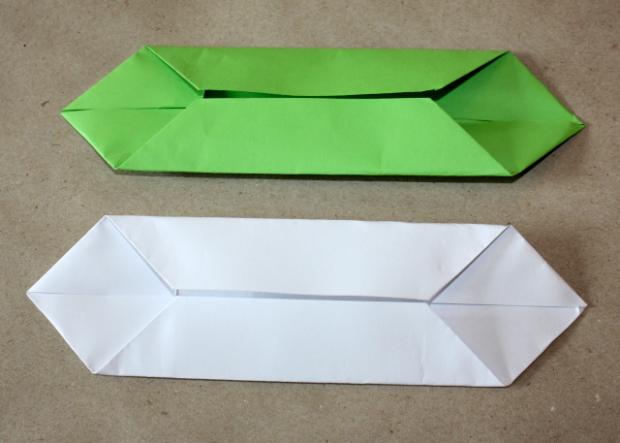 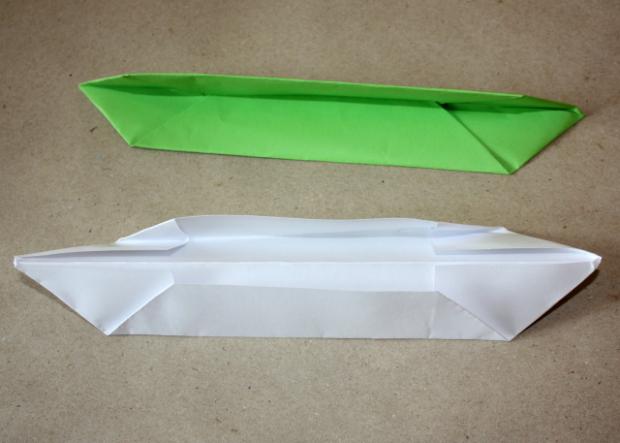 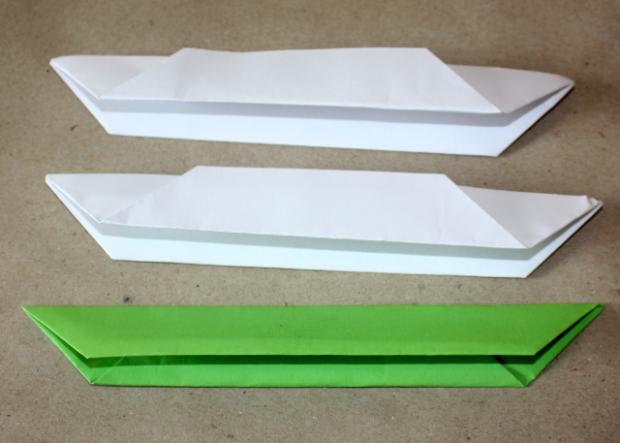 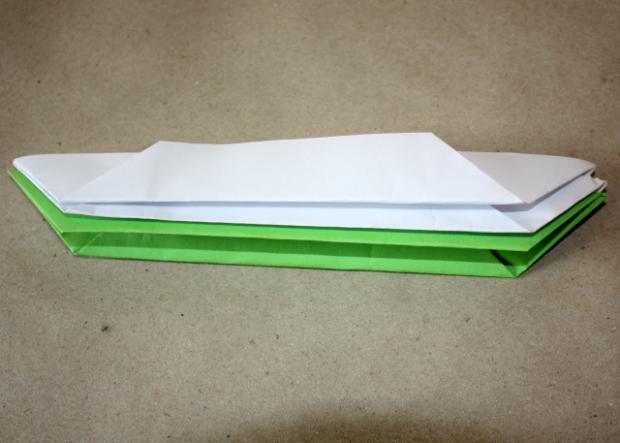 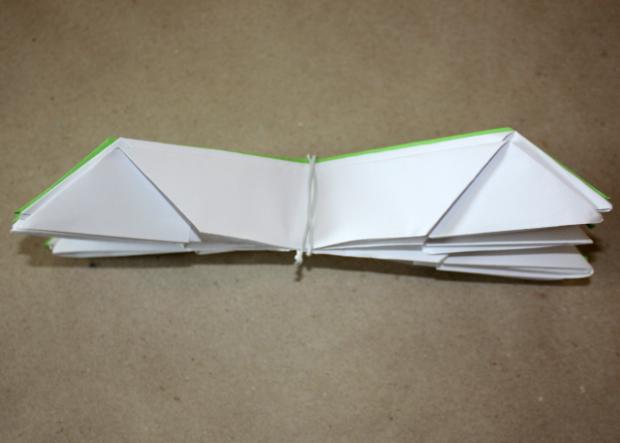 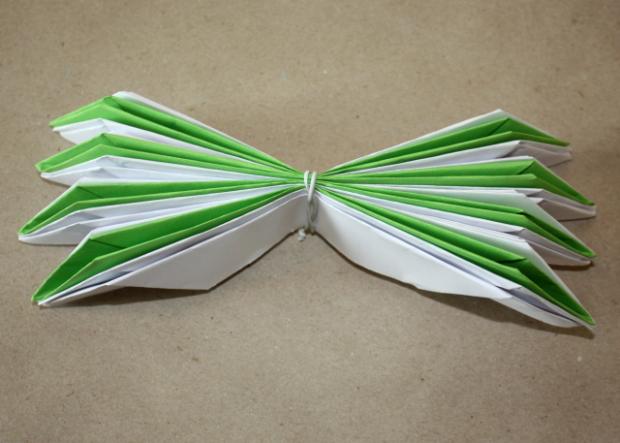 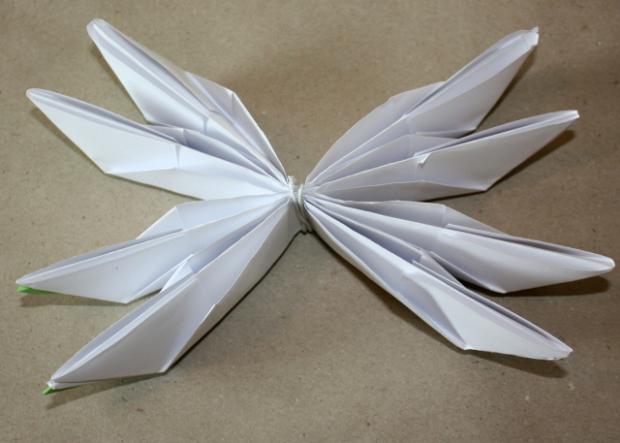 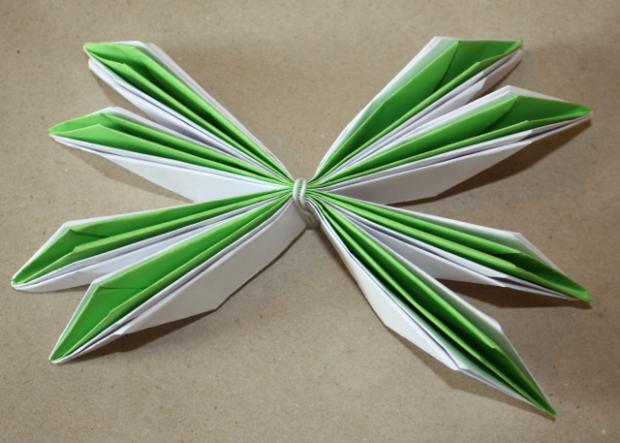 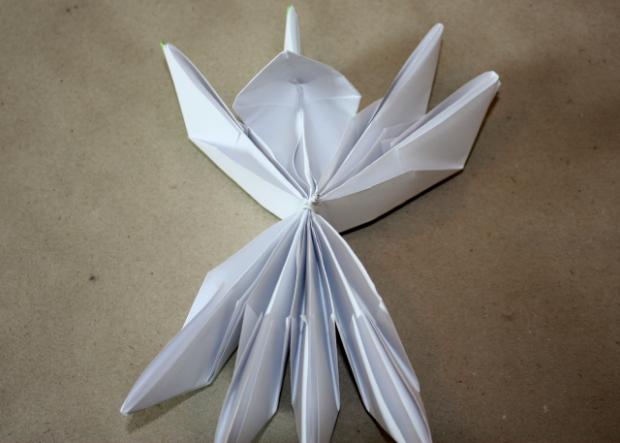 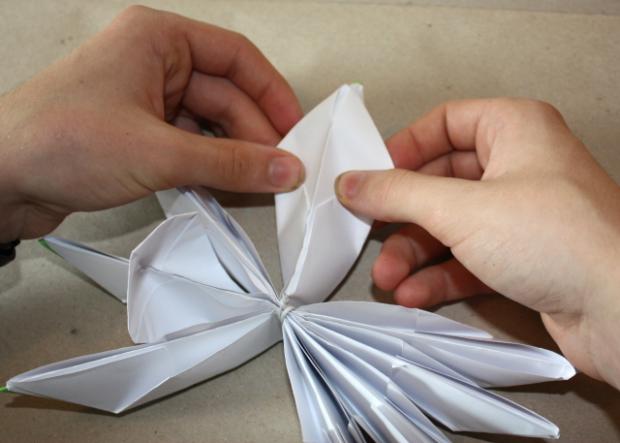 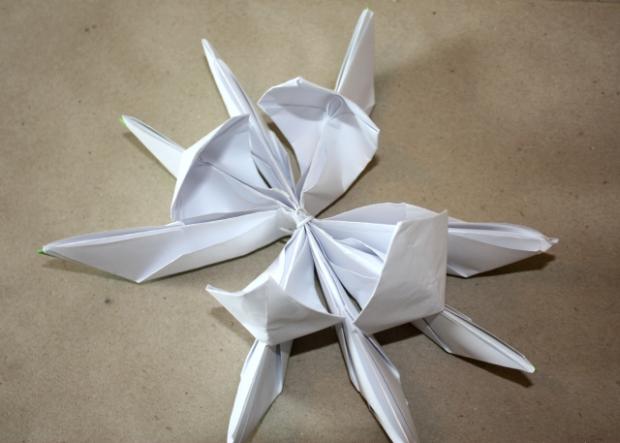 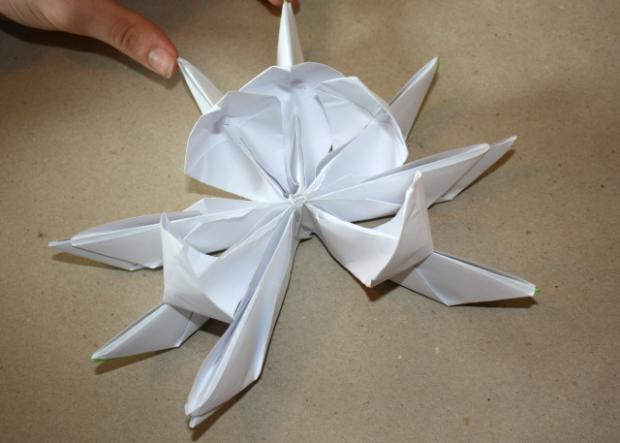 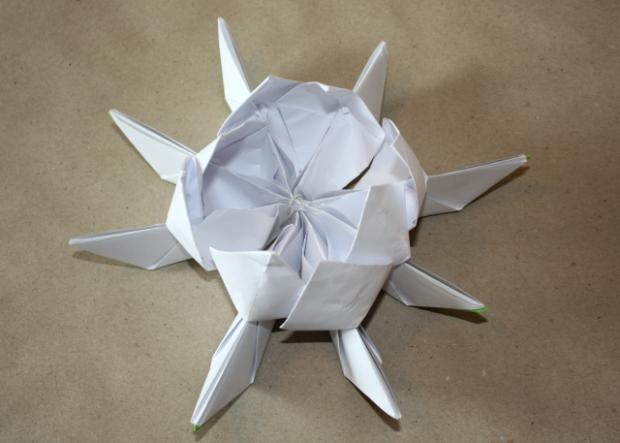 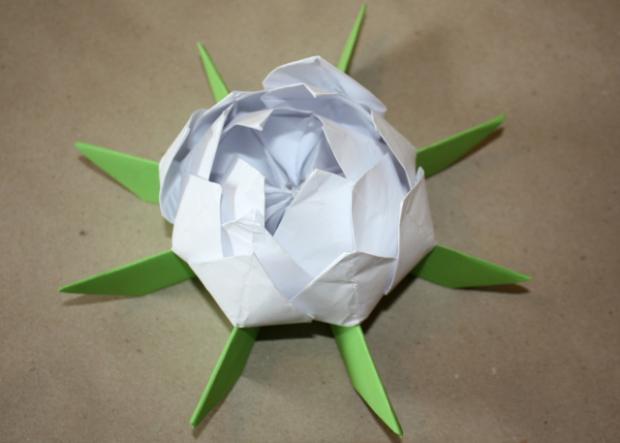 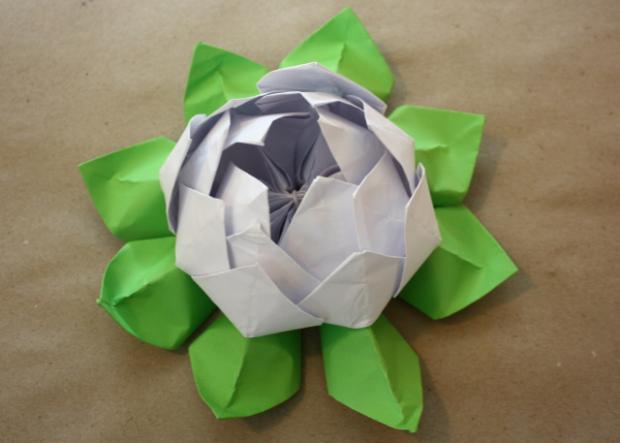 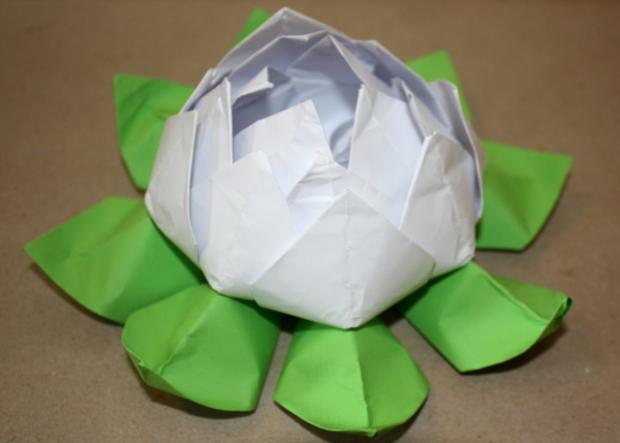 